 1.	Define the following hybrid electric vehicle terms:	BAS: ___________________________________________________________________	EV: ____________________________________________________________________	Strong hybrid: ___________________________________________________________	ICE: ___________________________________________________________________	EV: ____________________________________________________________________	Parallel hybrid: ___________________________________________________________	Series hybrid: ____________________________________________________________	Series-parallel hybrid: _____________________________________________________	Idle stop: ________________________________________________________________	Motoring mode: __________________________________________________________	BEV: __________________________________________________________________	Mild hybrid: _____________________________________________________________	Medium hybrid: __________________________________________________________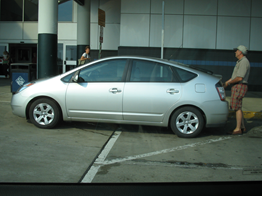 